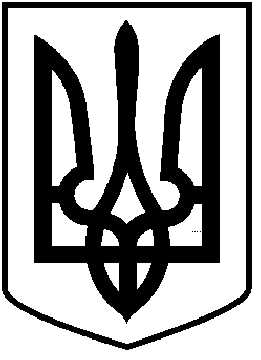 	ЧОРТКІВСЬКА  МІСЬКА  РАДАВИКОНАВЧИЙ КОМІТЕТР І Ш Е Н Н Я  (проект)від _______________2019 року           № ______ Про взяття на баланс та обслуговування нежитлові приміщення в м.Чортків по вул. Князя Володимира Великого,1З метою впорядкування обліку комунального майна та керуючись підпунктом 1 частини «а» статті 29, підпунктом «9» частини “б”  статті  30 Закону України “Про місцеве самоврядування в Україні”,  виконавчий комітет міської радиВИРІШИВ:Зобов’язати КП «Чортків Дім» взяти на баланс та обслуговування нежитлові приміщення в м.Чортків по вул. Князя Володимира Великого,1, загальною площею 73 кв.м.КП «Чортків Дім» виготовити технічну документацію на нежитлові приміщення по вул. Князя Володимира Великого,1.  Копію рішення направити у відділ економічного розвитку, інвестицій та комунальної власності міської ради, КП «Чортків Дім». Контроль за виконанням даного рішення покласти на заступника міського голови з питань діяльності виконавчих органів міської ради Тимофія Р.М.Міський голова                                                                Володимир ШМАТЬКОР.ТимофійС.ЧернишА.Ніяскіна-Коробій